Liebe Schülerinnen, liebe Schüler,

bitte bearbeiten Sie die nachfolgenden Aufgabenblätter. Alle Aufgaben beziehen sich auf den Grundlagentext. Wenn Sie etwas nicht wissen, können Sie dort immer nachsehen.

Bevor Sie beginnen: Bitte lesen Sie sich den Text  „Hilfestellungen“ durch, den Sie weiter unten finden.

HilfestellungenIhre Eigenarbeit besteht aus verschiedenen Aufgabenteilen. Bitte bearbeiten Sie diese Teile in der angegebenen Reihenfolge. Die Aufgabenteile sind hier beispielhaft abgebildet:

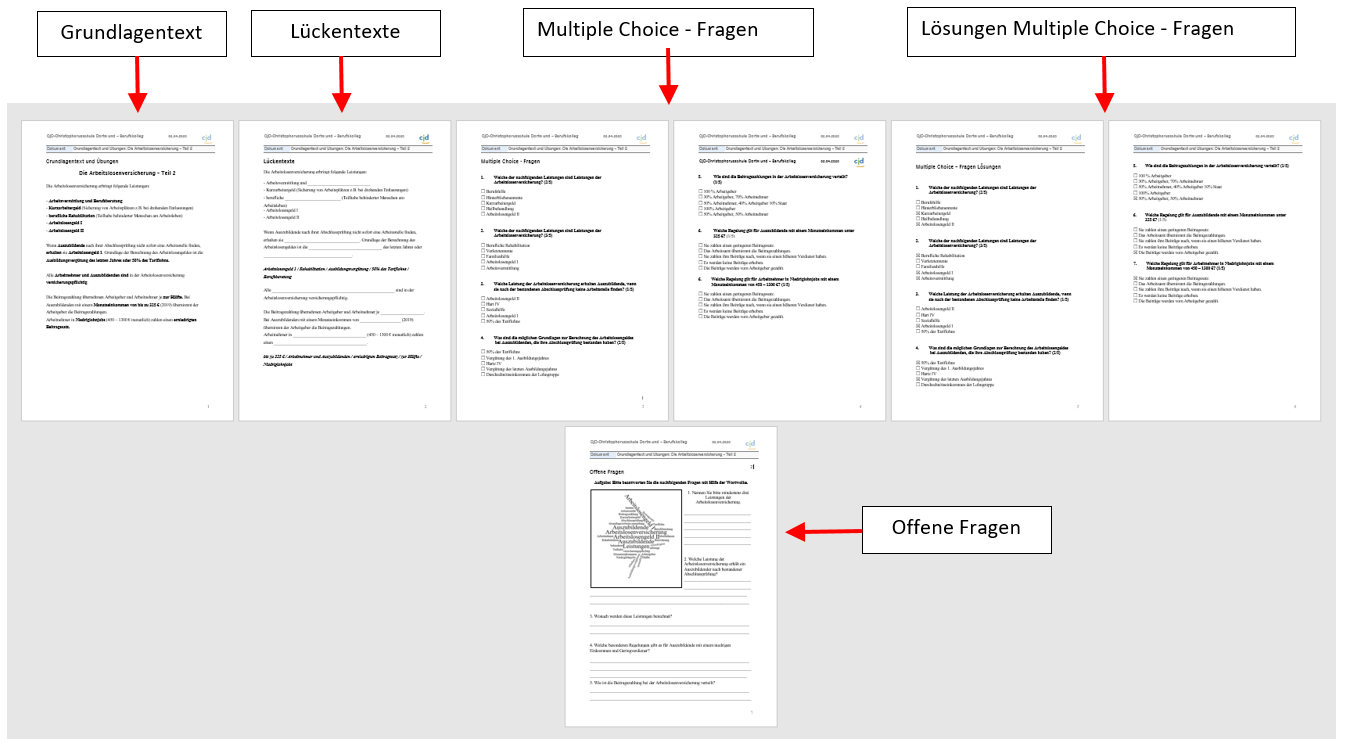 
1. Lesen Sie sich den Grundlagentext mindestens zweimal sehr gründlich durch. 
    Versuchen Sie die darin enthaltenen Informationen zu verstehen und sich zu merken.

2. Bearbeiten Sie als nächstes die Lückentexte. Bitte schreiben Sie nicht aus dem 
    Grundlagentext ab, sondern benutzen Sie die in Klammern gesetzten Textbausteine, 
    um die Aufgabe zu lösen. Vergleichen Sie anschließend Ihre Eintragungen mit dem 
    Grundlagentext.

3. Beantworten Sie in einem dritten Schritt die Multiple Choice - Fragen. Wenn Sie 
    fertig sind, vergleichen Sie bitte Ihre Angaben mit den richtigen Lösungen. Die 
    richtigen Lösungen finden Sie in dem Dokument „Lösungen Multiple Choice - Fragen“. 
    Verbessern Sie Ihre Fehler.

4. Bearbeiten sie die „Offenen Fragen. Vergleichen Sie anschließend Ihre Antworten mit den 
    Angaben in dem Grundlagentext und ergänzen oder verbessern Sie Ihre Antworten.

Grundlagentext (Fachpraktiker*innen)
„Tarifverhandlungen – Tarifvertragsarten und Ablauf von Tarifverhandlungen“

Tarifvertragsarten 
Lohn- oder Gehaltstarifvertrag
Man unterscheidet zwischen Lohntarifvertrag und Manteltarifvertrag.
Der Lohn- und Gehaltstarifvertrag enthält Angaben zur Höhe des Lohns. Dabei gibt es Unterschiede. Diese Unterschiede richten sich nach der Arbeitsschwierigkeit und der Vorbildung. Arbeitnehmer mit einer größeren Vorbildung erhalten in der Regel mehr Lohn. Arbeitnehmer, die schwierigere Arbeiten durchführen, erhalten in der Regel ebenfalls mehr Lohn.
Auch die Dauer der Betriebszugehörigkeit spielt oft eine Rolle. Je länger du einem Betrieb angehörst, desto höher wird dein Lohn oder dein Gehalt.

Mantel- oder Rahmentarifvertrag
Der Mantel- oder Rahmentarifvertrag enthält Regelungen, die für längere Zeit gelten (3-5 Jahre). Hierzu gehören Regelungen zu Arbeitszeit, Urlaub, Kündigung, Arbeitsbedingungen und Mehrarbeit.Tarifverhandlungen
Tarifverträge gelten immer nur eine begrenzte Zeit. Diese Zeit nennt man Laufzeit. Ist die Laufzeit abgelaufen, so muss ein neuer Tarifvertrag verhandelt werden.
Gewerkschaften und Arbeitgeber bilden dann hierzu eine Tarifkommission. Die Tarifkommission hat die Aufgabe die Tarifverhandlungen zu organisieren und durchzuführen.

Ablauf der Tarifverhandlungen:
1. Es erfolgen erste Verhandlungen zwischen Arbeitgeber (-verband) und Gewerkschaft.  
Einigen sich die Sozialpartner bei den ersten Verhandlungen auf einen Tarifvertrag, so tritt dieser Tarifvertrag an dem vereinbarten Termin in Kraft.
Die ist aber sehr selten der Fall, da die Tarifpartner sehr unterschiedliche Interessen haben und daher oft sehr lange brauchen, bis sie sich einigen.

2. Können die Sozialpartner sich nicht einigen, so wird ein unabhängiger Schlichter hinzugezogen. Ein Schlichter vermittelt, wenn sich Menschen nicht einigen können. Er versucht eine Einigung herbeizuführen oder gemeinsam einen Kompromiss zu finden.
Ist die Schlichtung erfolgreich, so gibt es einen neuen Tarifvertrag und die  Tarifverhandlungen abgeschlossen.

3. Ist die Schlichtung gescheitert, so erfolgen Arbeitskampfmaßnahmen. Arbeitskampfmaßnahmen sind der „Streik“ bei den Gewerkschaften und die „Aussperrung“ bei den Arbeitgeberverbänden.

Beim Streik hören die Arbeitnehmer auf zu arbeiten. Dies passiert aber nur, wenn die meisten Mitglieder der Gewerkschaft damit einverstanden sind. Mindestens 75 Prozent der Gewerkschaftsmitglieder müssen einem Streik zustimmen. Diese Abstimmung nennt man Urabstimmung.
Durch den Streik wollen die Gewerkschaften Druck auf den Arbeitgeber ausüben. Der kann nämlich dann weniger oder gar nichts mehr herstellen und verliert Geld.
Der Arbeitgeber kann auf einen Streik mit einer Gegenmaßnahme antworten. Das ist die Aussperrung. Bei einer Aussperrung dürfen alle Arbeitnehmer nicht mehr im Betreib arbeiten. Auch die, die nicht in der Gewerkschaft sind und weiterarbeiten wollen. Die Arbeitnehmer, die nicht in der Gewerkschaft sind, bekommen dann auch keinen Lohn oder eine andere finanzielle Unterstützung.
Die Gewerkschaften stehen dann unter Druck, weil sie anderen Mitarbeitern schaden. Die Gewerkschaftsmitglieder bekommen während des Streiks Streikgeld. Diejenigen, die nicht in der Gewerkschaft sind, bekommen nichts.
Über die Beendigung eines Streiks stimmen die Gewerkschaftsmitglieder in einer zweiten Urabstimmung ab. Dabei müssen mindestens 25 Prozent der Gewerkschaftsmitglieder für eine Beendigung des Streiks stimmen.

4. Wenn der Streik oder die Aussperrung beendet sind, gehen die Verhandlungen weiter. Aufgrund der durch Streik und Aussperrung entstandenen Einkommens- und Produktionsverluste ist eine Einigung jetzt wahrscheinlicher geworden.
Sollte man sich immer noch nicht einigen können, so kommt es wieder zu Streiks und Aussperrung, so lange, bis ein Kompromiss gefunden wurde und ein neuer Tarifvertrag in Kraft treten kann.Lückentexte  (FachpraktikerInnen)









„Tarifverhandlungen – Tarifvertragsarten und Ablauf von Tarifverhandlungen“
Lohn- oder Gehaltstarifvertrag
Man unterscheidet zwischen Lohntarifvertrag und ___________________________________.
Der Lohn- und Gehaltstarifvertrag enthält Angaben zur _______________________. Dabei gibt es Unterschiede. Diese Unterschiede richten sich nach der ________________________________ und der Vorbildung. Arbeitnehmer mit einer größeren Vorbildung erhalten in der Regel _______________________________. Arbeitnehmer, die schwierigere Arbeiten durchführen, erhalten in der Regel ebenfalls mehr Lohn.
Auch die  _____________________________________ spielt oft eine Rolle. Je länger du einem Betrieb angehörst, desto höher wird dein Lohn oder Gehalt.

Mantel- oder Rahmentarifvertrag
Der Mantel- oder Rahmentarifvertrag enthält Regelungen, _____________________________
_______________________________. Hierzu gehören Regelungen zu Arbeitszeit, Urlaub, Kündigung, ______________________________ und Mehrarbeit.
Arbeitsbedingungen / Arbeitsschwierigkeit / Höhe des Lohns   / mehr Lohn / Dauer der Betriebszugehörigkeit / Manteltarifvertrag / die für längere Zeit gelten (3-5 Jahre)
Tarifverhandlungen
Tarifverträge gelten immer nur eine begrenzte Zeit. Diese Zeit nennt man __________________. Ist sie abgelaufen, so muss ein neuer Tarifvertrag verhandelt werden.
Gewerkschaften und Arbeitgeber bilden dann hierzu eine _______________________________. Diese hat die Aufgabe die Tarifverhandlungen zu organisieren und durchzuführen.

Ablauf der Tarifverhandlungen:
1. Erste Verhandlungen zwischen Arbeitgeber(-verband) und Gewerkschaften. 
Einigen sich die Sozialpartner auf einen Tarifvertrag, so tritt dieser Tarifvertrag an dem vereinbarten Termin in Kraft.
Die ist aber sehr selten der Fall, da die Tarifpartner sehr _________________________________ ______________________haben und daher oft sehr lange brauchen, bis sie sich einigen.

2. Schlichtung 
Können die Sozialpartner sich nicht einigen, so wird ein unabhängiger  ______________________ hinzugezogen. Er vermittelt, wenn sich Menschen nicht einigen können und versucht eine Einigung herbeizuführen oder gemeinsam einen  ___________________ zu finden.
Ist die Schlichtung erfolgreich, so gibt es einen  _____________________________________und die  Tarifverhandlungen abgeschlossen.

Tarifkommission / Kompromiss   / neuen Tarifvertrag   / unterschiedliche Interessen  / Schlichter  / Laufzeit   

3. Arbeitskampfmaßnahmen
Ist die Schlichtung gescheitert, so erfolgen Arbeitskampfmaßnahmen. Arbeitskampfmaßnahmen sind der  ____________________ bei den Gewerkschaften und die _________________________ bei den Arbeitgeberverbänden.

Beim Streik hören die Arbeitnehmer auf zu arbeiten. Dies passiert aber nur, wenn die meisten Mitglieder der Gewerkschaft damit einverstanden sind. Mindestens _____________________der Gewerkschaftsmitglieder müssen einem Streik zustimmen. Diese Abstimmung nennt man __________________________________.
Durch den Streik wollen die Gewerkschaften  ________________ auf den Arbeitgeber ausüben. Der kann nämlich dann weniger oder gar nichts mehr herstellen und verliert Geld.
75 Prozent / Druck / „Aussperrung“  / Urabstimmung / „Streik“   

Der Arbeitgeber kann auf einen Streik mit einer Gegenmaßnahme antworten. Das ist die Aussperrung. Bei einer Aussperrung dürfen alle Arbeitnehmer ________________________
___________________. Auch die, die nicht in der Gewerkschaft sind und weiterarbeiten wollen. Die Arbeitnehmer, die nicht in der Gewerkschaft sind, bekommen dann auch  _____________________ oder eine andere finanzielle Unterstützung.
Die Gewerkschaften stehen dann unter ______________, weil sie den Arbeitnehmern schaden. Die Gewerkschaftsmitglieder bekommen während des Streiks __________________________. Diejenigen, die nicht in der Gewerkschaft sind, bekommen nichts.
Über die Beendigung eines Streiks stimmen die Gewerkschaftsmitglieder in einer zweiten  __________________________ ab. Dabei müssen mindestens _________________________ der Gewerkschaftsmitglieder für eine Beendigung des Streiks stimmen.
Druck / Streikgeld   / keinen Lohn   / Urabstimmung   / 25 Prozent  / nicht mehr im Betrieb arbeiten  
4. Neue Verhandlungen
Wenn der Streik oder die Aussperrung beendet sind, gehen die  ___________________________ weiter. Aufgrund der durch Streik und Aussperrung entstandenen ___________________________
__________________________________ist eine Einigung jetzt  ____________________________ geworden.
Sollte man sich immer noch nicht einigen können, so kommt es wieder zu Streiks und Aussperrung, so lange, bis ein  __________________________________ gefunden wurde und ein neuer  ___________________________i n Kraft treten kann.

wahrscheinlicher / Kompromiss  / Verhandlungen  / Einkommens- und Produktionsverluste   / TarifvertragMultiple Choice- Fragen (Fachpraktiker*innen)
„Tarifverhandlungen – Tarifvertragsarten und Ablauf von Tarifverhandlungen“
1. Welche beiden Tarifvertragsarten unterscheidet man? (2/5)

  Lohnvertrag und Manteltarifvertrag
  Gehaltsvertrag und Lohntarifvertrag
  Lohntarifvertrag und Manteltarifvertrag
  Gehaltstarifvertrag und Rahmentarifvertrag
  Arbeitsvertrag und Rahmenvertrag

2. Bei der Höhe der Entlohnung in einem Lohn- und Gehaltstarifvertrag ist gibt es  
    Unterschiede. (2/5)
    Wodurch kommen diese Unterschiede zustande?

Die Unterschiede kommen zustande durch …
  das Alter
  den Familienstand 
  die Arbeitsschwierigkeit
  das Geschlecht
  die Vorbildung
3. Ordnen Sie die Vereinbarungen jeweils der richtigen Vertragsart zu:

____ Lohn
____ Urlaub
____ Kündigung
____ Gehalt
____ Arbeitszeit
____ Arbeitsbedingungen
____ Mehrarbeit

1: Lohn- und Gehaltstarifvertrag   2: Mantel- und Rahmentarifvertrag
4. Wie nennt man die Zeit, innerhalb der ein Tarifvertrag gültig ist? (1/5)

   Karenzzeit
   Verharrzeit
   Laufzeit
   Vertragszeit
   Geltungszeit

5. Welche Aufgabe hat die Tarifkommission? (1/5)

  Sie verhandelt im Auftrag der Gewerkschaft mit dem Arbeitgeber oder dem 
       Arbeitgeberverband.
   Sie führt in den Tarifauseinandersetzungen das Schlichtungsverfahren durch.
   Sie kontrolliert den ordnungsgemäßen Ablauf der Tarifverhandlungen.
   Sie organisiert die Tarifverhandlungen und führt die Tarifverhandlungen durch.
   Sie verhandelt im Auftrag der Arbeitgeber mit der Gewerkschaft.


6. Was geschieht, wenn die Tarifpartner sich in den ersten Verhandlungen nicht einigen 
     können? (1/5)

   Es erfolgen Kampfmaßnahmen.
   Der Staat vermittelt zwischen den Tarifvertragspartnern.
   Die Tarifkommission vermittelt zwischen den Tarifpartnern.
   Ein unabhängiger Schlichter wird hinzugezogen.
   Die Verhandlungen werden für eine bestimmte Zeit unterbrochen.

7. In welcher der Angaben sind die beiden Arbeitskampfmaßnahmen richtig benannt?
    (1/5)

 Streik und Abmahnung
 Arbeitsverweigerung und  Aussperrung
 Streik und Kündigung
 Streik und Aussperrung
 Betriebsblockade und Aussperrung

8. Wieviel Prozent der Gewerkschaftsmitglieder müssen bei einer Urabstimmung für einen
     Streik stimmen? (1/5)

 50 %           70 %         75 %         25 %         80 %

8. Wieviel Prozent der Gewerkschaftsmitglieder müssen bei einer Urabstimmung für eine  
    Beendigung des  Streiks stimmen? (1/5)

 50 %       70 %       75 %       25 %       80 %







10. Warum sind die Tarifpartner an möglichst kurzen Arbeitskampfmaßnahmen 
       interessiert? (3/5)

 Weil das Streikgeld aus der Kasse der Gewerkschaften irgendwann aufgebraucht ist.
 Weil die Arbeitnehmer, die nicht in einer Gewerkschaft sind, bei einer Aussperrung
     keinen Lohn erhalten.
 Weil der Staat bei längeren Arbeitskampfmaßnahmen für den entstandenen Schaden ein
      Bußgeld verhängt.
 Weil alle Arbeitnehmer für die Dauer der Arbeitskampfmaßnahmen kein Geld erhalten.
 Weil die Arbeitgeber bei Streiks nichts oder weniger produzieren.

11. Das Schaubild zeigt den möglichen Ablauf von Tarifverhandlungen. Ergänzen Sie es 
      durch die Zahlen 1 bis 6 in en Kästchen.

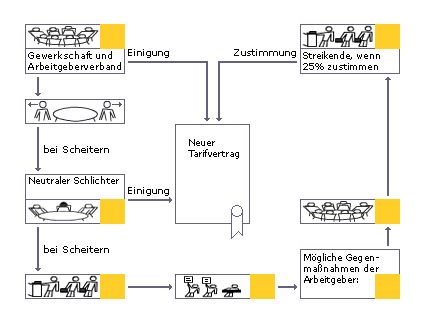 1: Streik       2: Urabstimmung       3: Tarifverhandlungen    4: Schlichtung   5: Neue Verhandlungen    6: Aussperrung     7: UrabstimmungMultiple Choice- Fragen - Lösungen (Fachpraktiker*innen)
„Tarifverhandlungen – Tarifvertragsarten und Ablauf von Tarifverhandlungen“
1. Welche beiden Tarifvertragsarten unterscheidet man? (2/5)

  Lohnvertrag und Manteltarifvertrag
  Gehaltsvertrag und Lohntarifvertrag
  Lohntarifvertrag und Manteltarifvertrag
  Gehaltstarifvertrag und Rahmentarifvertrag
  Arbeitsvertrag und Rahmenvertrag

2. Bei der Höhe der Entlohnung in einem Lohn- und Gehaltstarifvertrag ist gibt es  
    Unterschiede. (2/5)
    Wodurch kommen diese Unterschiede zustande?

Die Unterschiede kommen zustande durch …
  das Alter
  den Familienstand 
  die Arbeitsschwierigkeit
  das Geschlecht
  die Vorbildung
3. Ordnen Sie die Vereinbarungen jeweils der richtigen Vertragsart zu:

1  Lohn
2  Urlaub
2  Kündigung
1  Gehalt
2  Arbeitszeit
2  Arbeitsbedingungen
2  Mehrarbeit

1: Lohn- und Gehaltstarifvertrag   2: Mantel- und Rahmentarifvertrag
4. Wie nennt man die Zeit, innerhalb der ein Tarifvertrag gültig ist? (1/5)

   Karenzzeit
   Verharrzeit
   Laufzeit
   Vertragszeit
   Geltungszeit

5. Welche Aufgabe hat die Tarifkommission? (1/5)

  Sie verhandelt im Auftrag der Gewerkschaft mit dem Arbeitgeber oder dem 
       Arbeitgeberverband.
   Sie führt in den Tarifauseinandersetzungen das Schlichtungsverfahren durch.
   Sie kontrolliert den ordnungsgemäßen Ablauf der Tarifverhandlungen.
   Sie organisiert die Tarifverhandlungen und führt die Tarifverhandlungen durch.
   Sie verhandelt im Auftrag der Arbeitgeber mit der Gewerkschaft.


6. Was geschieht, wenn die Tarifpartner sich in den ersten Verhandlungen nicht einigen 
     können? (1/5)

   Es erfolgen Kampfmaßnahmen.
   Der Staat vermittelt zwischen den Tarifvertragspartnern.
   Die Tarifkommission vermittelt zwischen den Tarifpartnern.
   Ein unabhängiger Schlichter wird hinzugezogen.
   Die Verhandlungen werden für eine bestimmte Zeit unterbrochen.

7. In welcher der Angaben sind die beiden Arbeitskampfmaßnahmen richtig benannt?
    (1/5)

 Streik und Abmahnung
 Arbeitsverweigerung und  Aussperrung
 Streik und Kündigung
 Streik und Aussperrung
 Betriebsblockade und Aussperrung

8. Wieviel Prozent der Gewerkschaftsmitglieder müssen bei einer Urabstimmung für einen
     Streik stimmen? (1/5)

 50 %           70 %         75 %         25 %         80 %

8. Wieviel Prozent der Gewerkschaftsmitglieder müssen bei einer Urabstimmung für eine  
    Beendigung des  Streiks stimmen? (1/5)

 50 %       70 %       75 %       25 %       80 %







10. Warum sind die Tarifpartner an möglichst kurzen Arbeitskampfmaßnahmen 
       interessiert? (3/5)

 Weil das Streikgeld aus der Kasse der Gewerkschaften irgendwann aufgebraucht ist.
 Weil die Arbeitnehmer, die nicht in einer Gewerkschaft sind, bei einer Aussperrung
     keinen Lohn erhalten.
 Weil der Staat bei längeren Arbeitskampfmaßnahmen für den entstandenen Schaden ein
      Bußgeld verhängt.
 Weil alle Arbeitnehmer für die Dauer der Arbeitskampfmaßnahmen kein Geld erhalten.
 Weil die Arbeitgeber bei Streiks nichts oder weniger produzieren.

11. Das Schaubild zeigt den möglichen Ablauf von Tarifverhandlungen. Ergänzen Sie es 
      durch die Zahlen 1 bis 6 in ein Kästchen.

1: Streik       2: Urabstimmung       3: Tarifverhandlungen    4: Schlichtung   5: Neue Verhandlungen    6: Aussperrung     7: UrabstimmungOffene Fragen (Fachpraktiker*innen)
„Tarifverhandlungen – Tarifvertragsarten und Ablauf von Tarifverhandlungen“
Welche beiden Tarifvertragsformen unterscheidet man?
____________________________________________________________________________
____________________________________________________________________________
Welche Regelungen enthalten die beiden Tarifvertragsformen?
____________________________________________________________________________
____________________________________________________________________________
____________________________________________________________________________
____________________________________________________________________________
Was ist eine Tarifkommission?
____________________________________________________________________________
____________________________________________________________________________
Beschreiben Sie den Verlauf der Tarifverhandlungen. Folgende Stichwörter sollen in der Beschreibung vorkommen:
Schlichtung / neue Verhandlungen / Streik / Aussperrung / Einkommens- und Produktionsverluste  / Kompromiss / Tarifkommission / Urabstimmung
____________________________________________________________________________
____________________________________________________________________________
____________________________________________________________________________
____________________________________________________________________________
____________________________________________________________________________
____________________________________________________________________________
____________________________________________________________________________
____________________________________________________________________________
____________________________________________________________________________
____________________________________________________________________________
____________________________________________________________________________
____________________________________________________________________________
____________________________________________________________________________
____________________________________________________________________________
____________________________________________________________________________
____________________________________________________________________________
____________________________________________________________________________
____________________________________________________________________________
____________________________________________________________________________
____________________________________________________________________________
____________________________________________________________________________
____________________________________________________________________________

